If I Were the EquatorKathryn Madeline AllenIf I were the equatorI would have an attitude.I’d boast the most about my no degrees of latitude.I’d say, though there are other lines who run from east to west,with nearly 25,000 miles I clearly am the best.My equidistance from the poles,I’d mention with a laugh,makes me the one – the only one – who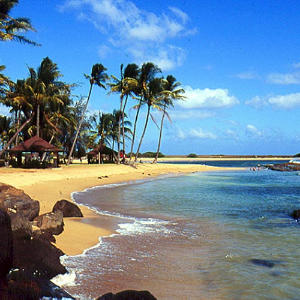 splits the globe in half. Smack dabbetween the Tropicswith the sun high up above, indeed,I’d plead,what on Earth could there beabout me not to love?